АДМИНИСТРАЦИЯ КАРАТУЗСКОГО РАЙОНАПОСТАНОВЛЕНИЕ 03.04.2020                                   с. Каратузское                                      № 287-пОб ограничении продажи алкогольной продукцииВ соответствии с Постановлением Правительства Красноярского края от 01.04.2020г. №188-п «Об утверждении Порядка установления и соблюдения предписаний  и ограничений гражданами режима самоизоляции в период распространения коронавирусной инфекции (2019-nCoV) на территории Красноярского края», в целях защиты общественного порядка и общественной безопасности:Установить время запрета на розничную продажу алкогольной продукции на территории Каратузского района с 18.00 часов до 11.00 часов с 03 апреля по 30 апреля 2020 года.Запретить розничную продажу алкогольной продукции на территории Каратузского района в выходные и нерабочие праздничные дни.Главам сельских поселений, расположенных на территории Каратузского района настоящее постановление довести до сведения коммерческих организаций и индивидуальных предпринимателей, осуществляющих торговую деятельность алкогольной продукцией на подведомственной территории и осуществлять контроль за исполнением данного постановления.Контроль за исполнением настоящего постановления оставляю за собой. Постановление вступает в силу в день, следующий за днем его официального опубликования в периодическом печатном издании «Вести муниципального образования «Каратузский район».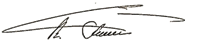 Глава  района                                                                                   К.А. Тюнин